How to log into the online Data Base for ResearchStep 1) Go to the Mission Public School website: www.mpsd.ca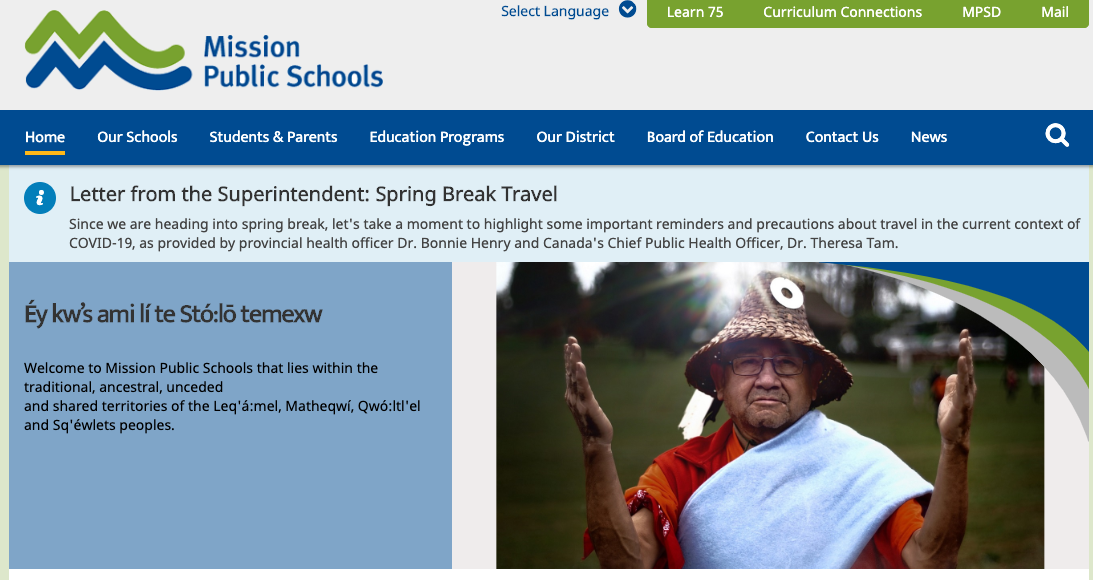 Step 2) Click on Learn 75 at the top of the pageStep 3) Click on ERAC BC Digital Classroom -if you need a username: mss_erac password: mss-make sure it’s mss underscore erac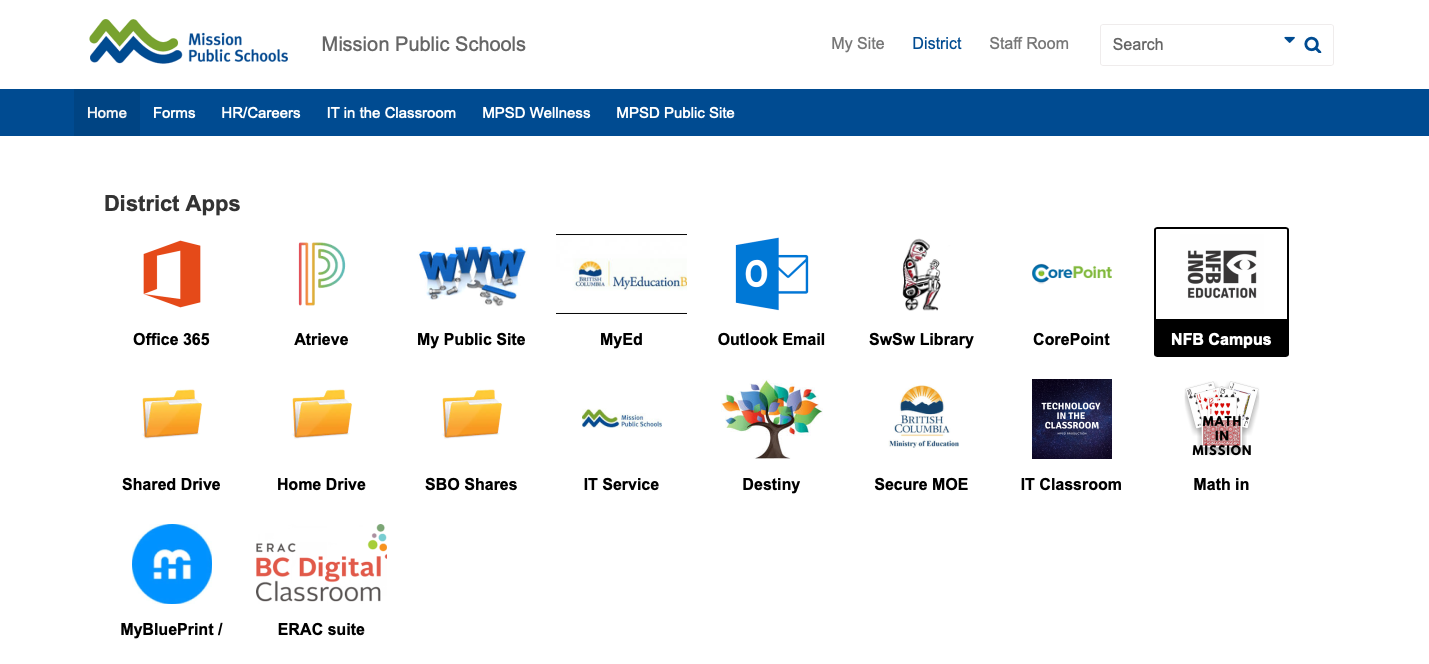 Step 4) Scroll Down to See all the Apps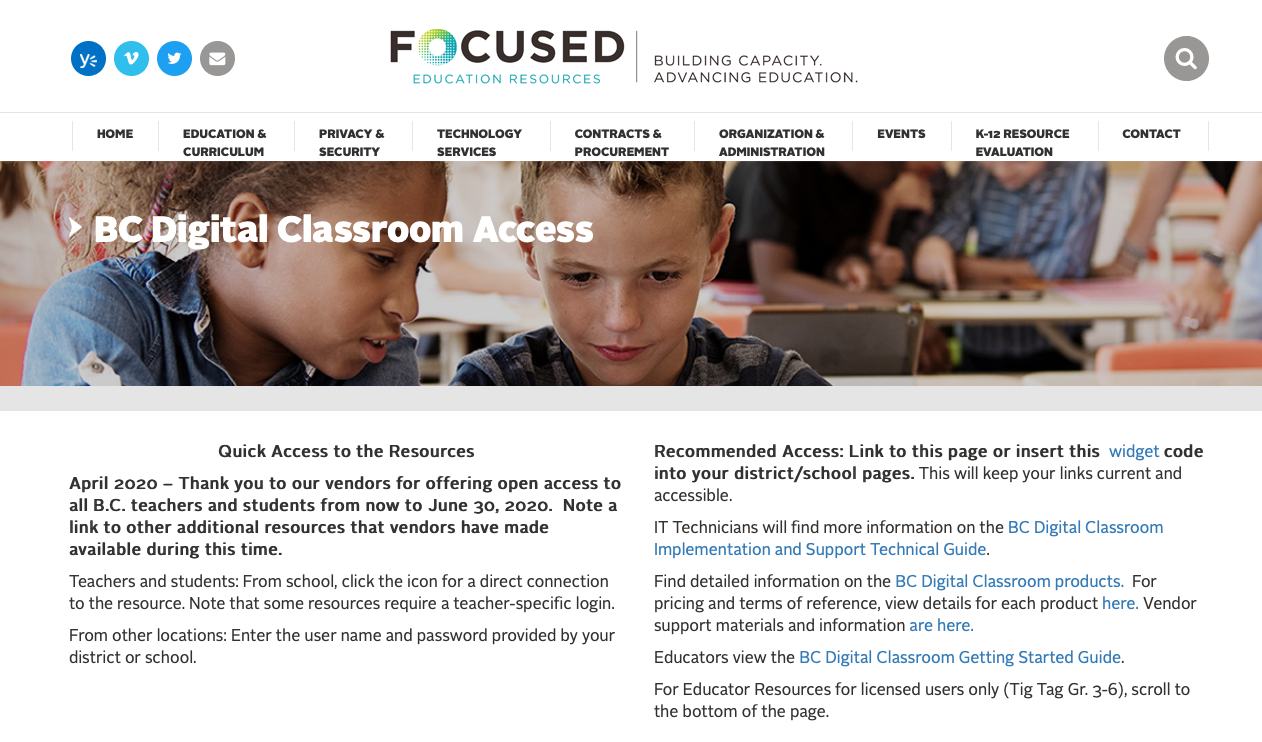 Step 5) You can use Consumer Health Complete, Science in Context, or the World Book Advance to complete your research. Check out Teen Magazines too.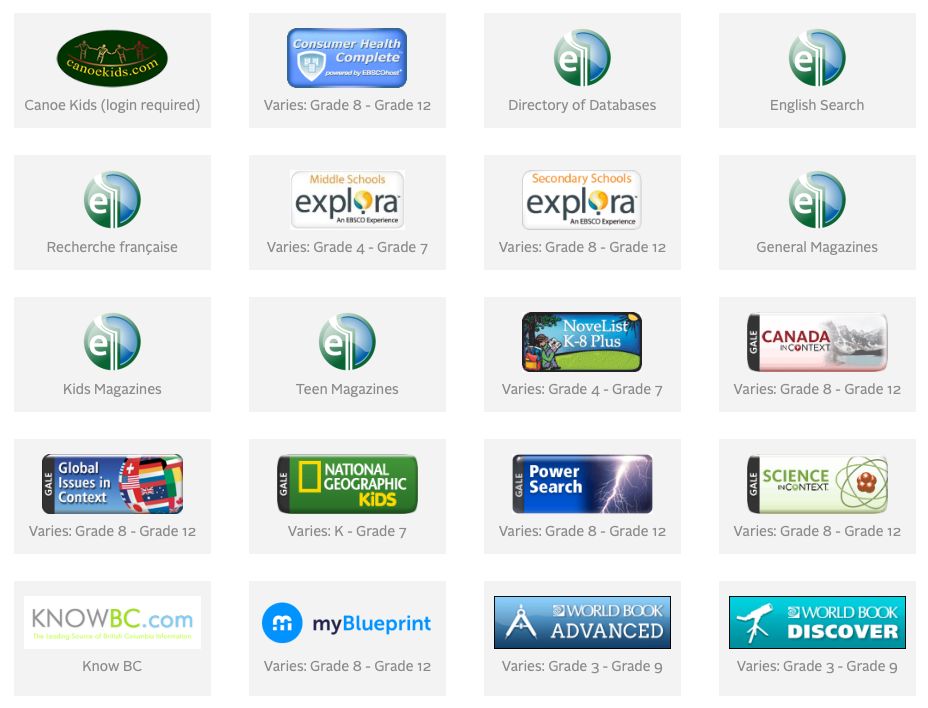 Scroll down further to see how to use each resource. World Book AdvancedStep 1) Type in your topic– CHECK YOUR SPELLING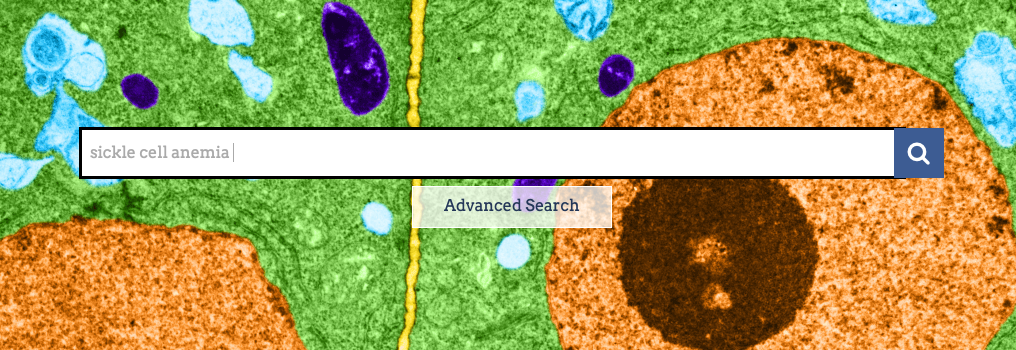 Step 2) Click on the name of the article to access it -Remember notes are in point form.- Remember to copy and paste the source citation at the                      bottom of the article for your bibliography. 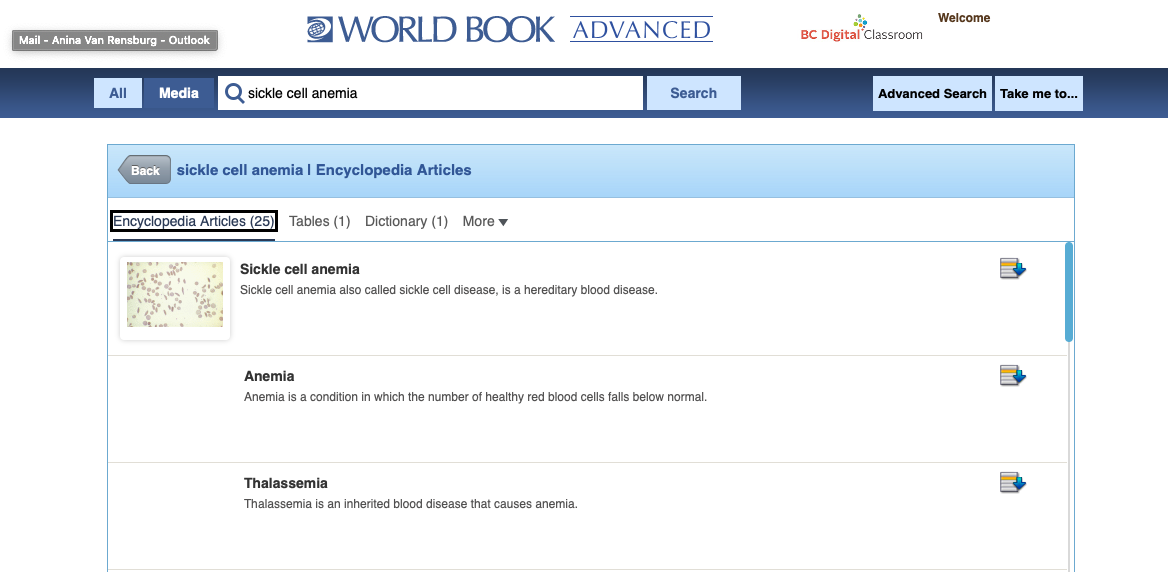 